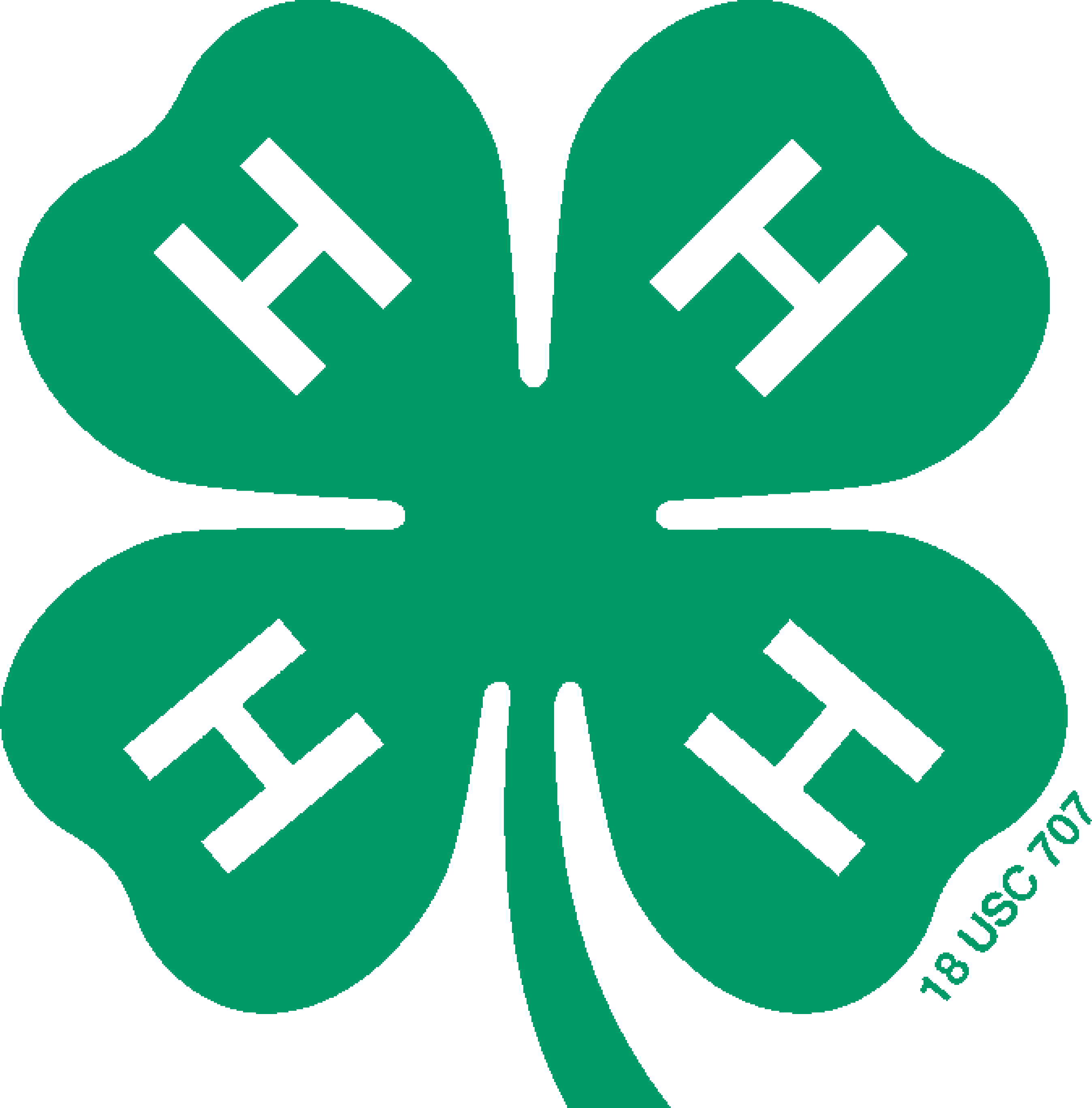 	This is to certify thathas completed the 	 year of 4-H Clubwork in 	 County.	This is to certify thathas completed the 	 year of 4-H Clubwork in  	 County.	This is to certify thathas completed the 	 year of 4-H Clubwork in  	 County.	This is to certify thathas completed the 	 year of 4-H Clubwork in  	 County.	This is to certify thathas completed the 	 year of 4-H Clubwork in  	 County.	This is to certify thathas completed the 	 year of 4-H Clubwork in  	 County.	This is to certify thathas completed the 	 year of 4-H Clubwork in  	 County.	This is to certify thathas completed the 	 year of 4-H Clubwork in  	 County.	This is to certify thathas completed the 	 year of 4-H Clubwork in  	 County.	This is to certify thathas completed the 	 year of 4-H Clubwork in  	 County.